Паспорт проекта: « Мы – друзья природы» 1 класс . Актуальность темы.                                     Стали люди сильными, как боги,                                               И судьба Земли у них в руках,                                              Но темнеют страшные ожоги                                               У земного шара на боках.                                              Мы давно освоили планету,                                              Широко шагает новый век.                                             На Земле уж белых пятен нет,                                            Чёрные, сотрёшь ли, Человек?Действительно, в настоящее время, природа нуждается в нашей помощи, мы должны быть для неё друзьями, а не потребителями.Дети, под руководством классного руководителя, составили плакаты  в технике « коллаж» ,  призывающие беречь природу. Также к каждому плакату подобрали стихотворное сопровождение:1 плакат « Мы – друзья природы»« Мы друзья природы»                    Для дружбы, для улыбок и для встреч                   В наследство получили мы планету.                 Нам этот мир завещано беречь                      И Землю удивительную эту.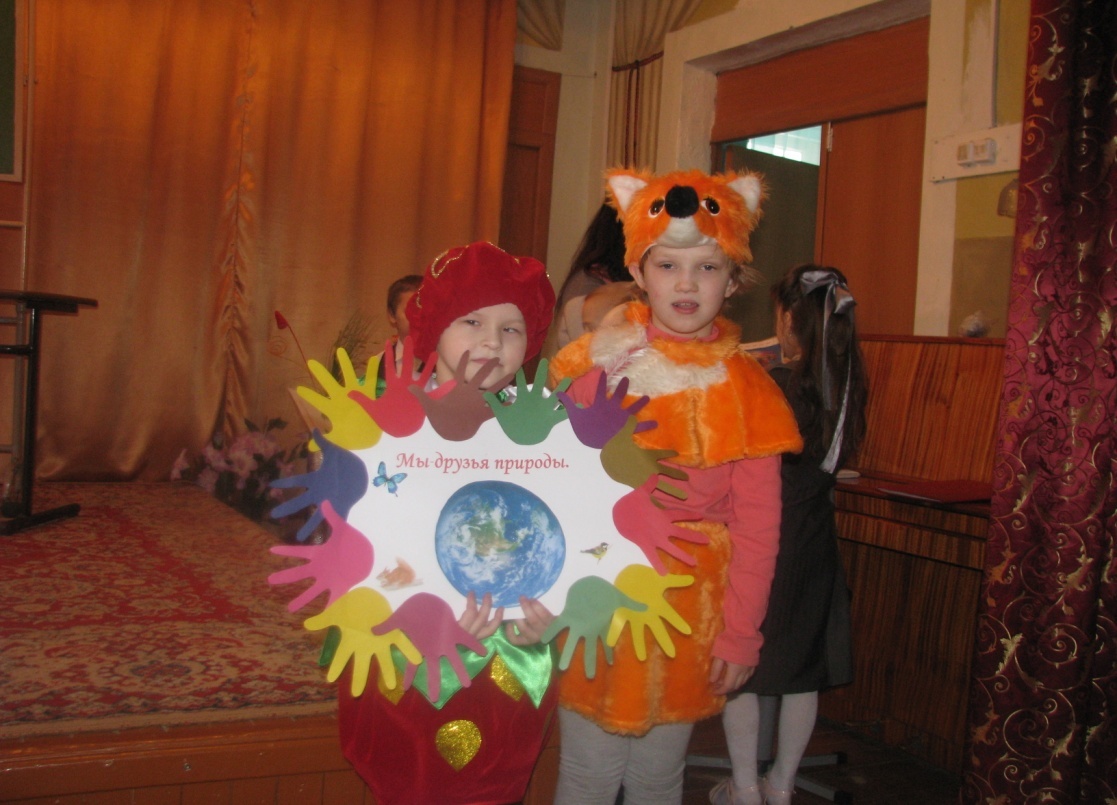 « Земля – наш дом родной!   Не забывай о нём».                                   Дерево, трава, цветок и птица Не всегда умеют защититься.Если будут уничтожены они,На планете мы останемся одни. 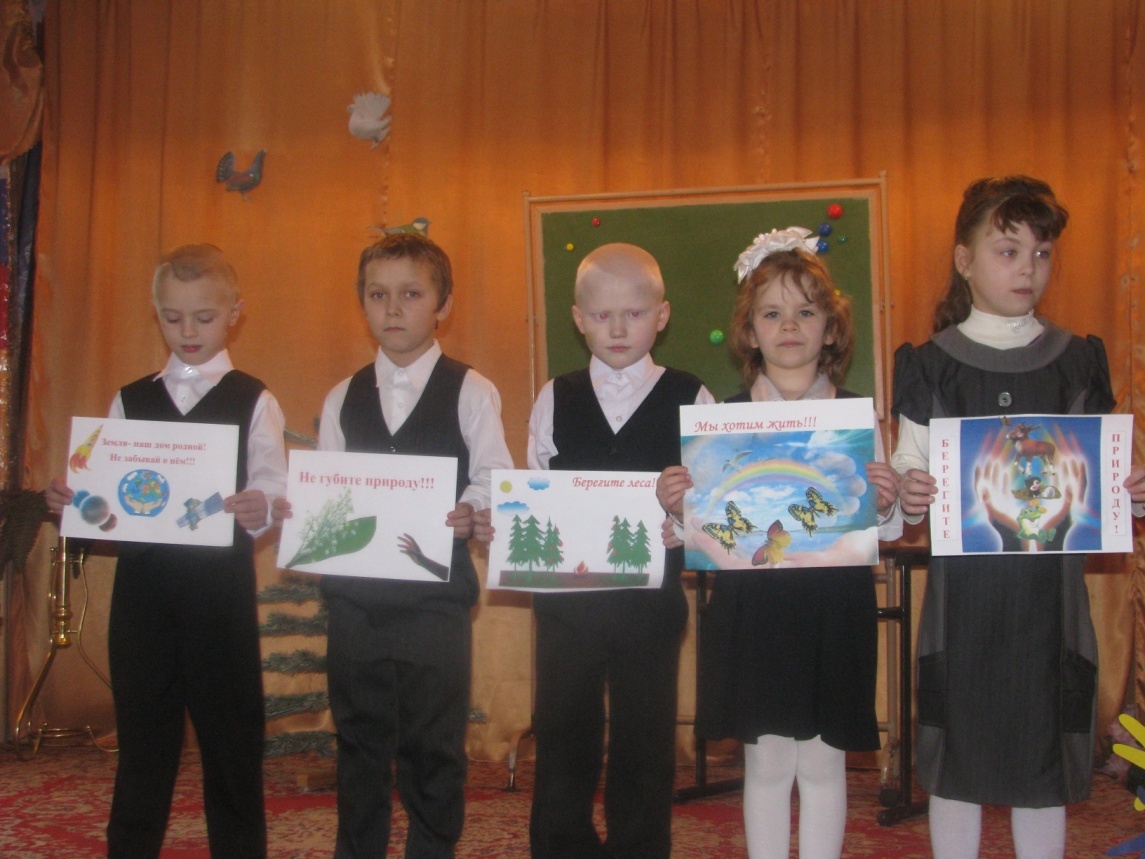  « Берегите природу!»Птицы, рыбы, звериВ души людям смотрят.Вы их жалейте люди,Не убивайте зря.Предмет  исследования: природа.Объект исследования: птицы.Проект: исследовательский, межпредметный,  краткосрочный, внутриклассный, групповой.Цель проекта: научиться,  самостоятельно,  находить информацию о птицах и систематизировать её.Задачи  проекта:- расширять знания о жизни птиц;-понять роль человека в жизни птиц.-сделать плакаты, призывающие беречь природу; создать презентацию о птицах; изготовить кормушку для птиц.3. Формулировка проблемы: Ребята задумались, о том, кому они могут помочь зимой. Оказалось, что это птицы. А кто такие птицы? Гипотеза: мы считаем, что птицы произошли от динозавров.5. Проверка гипотезы.       Методы исследования:  теоретический анализ литературных    источников.6. Интерпретация.В ходе проведённой работы мы выяснили, что есть теория, о происхождении птиц от мелких динозавров. И доказательство этому – наличие цевки: чешуи динозавров , на лапах у птиц. У нас получилась замечательная презентация о птицах -   « Пернатые друзья» .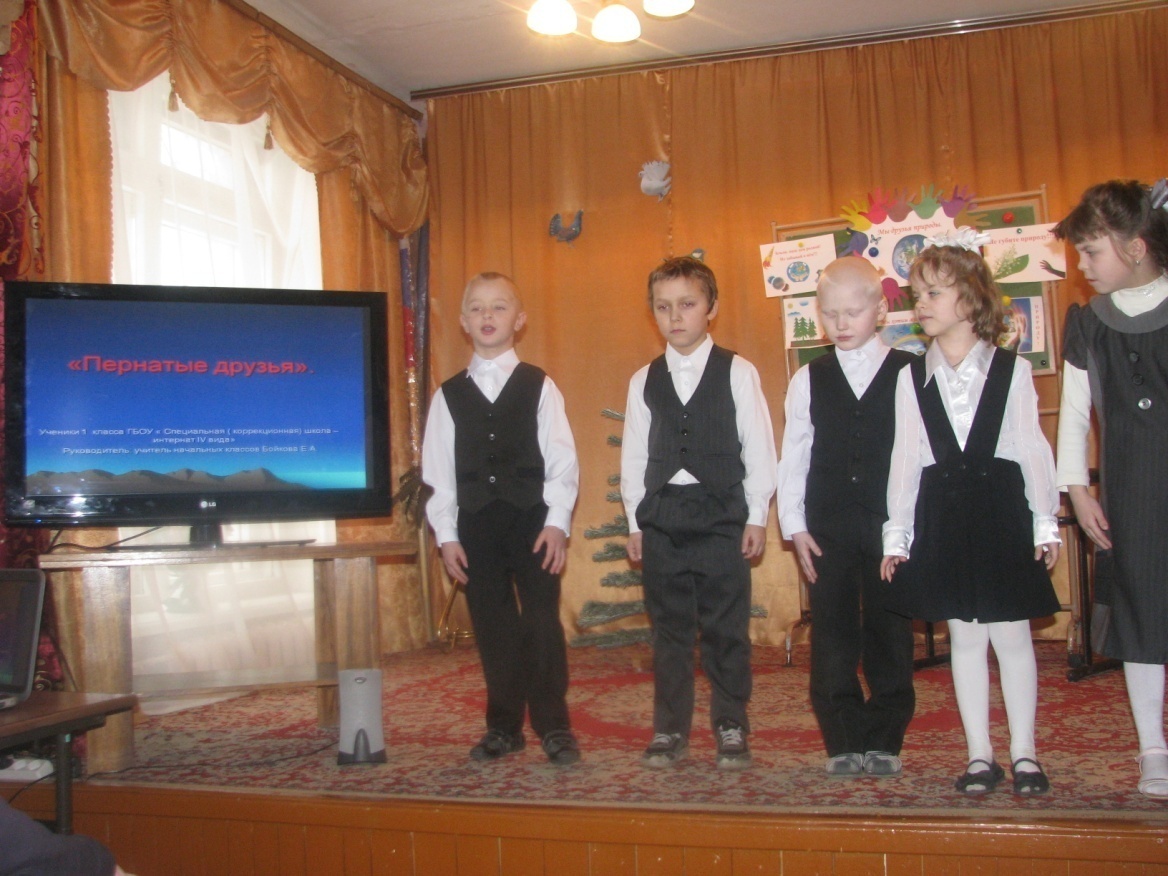 Далее ребята задумались, о том, как можно помочь птицам зимой ?  И решили смастерить кормушку для птиц. Продукт проекта: плакаты, презентация, кормушка.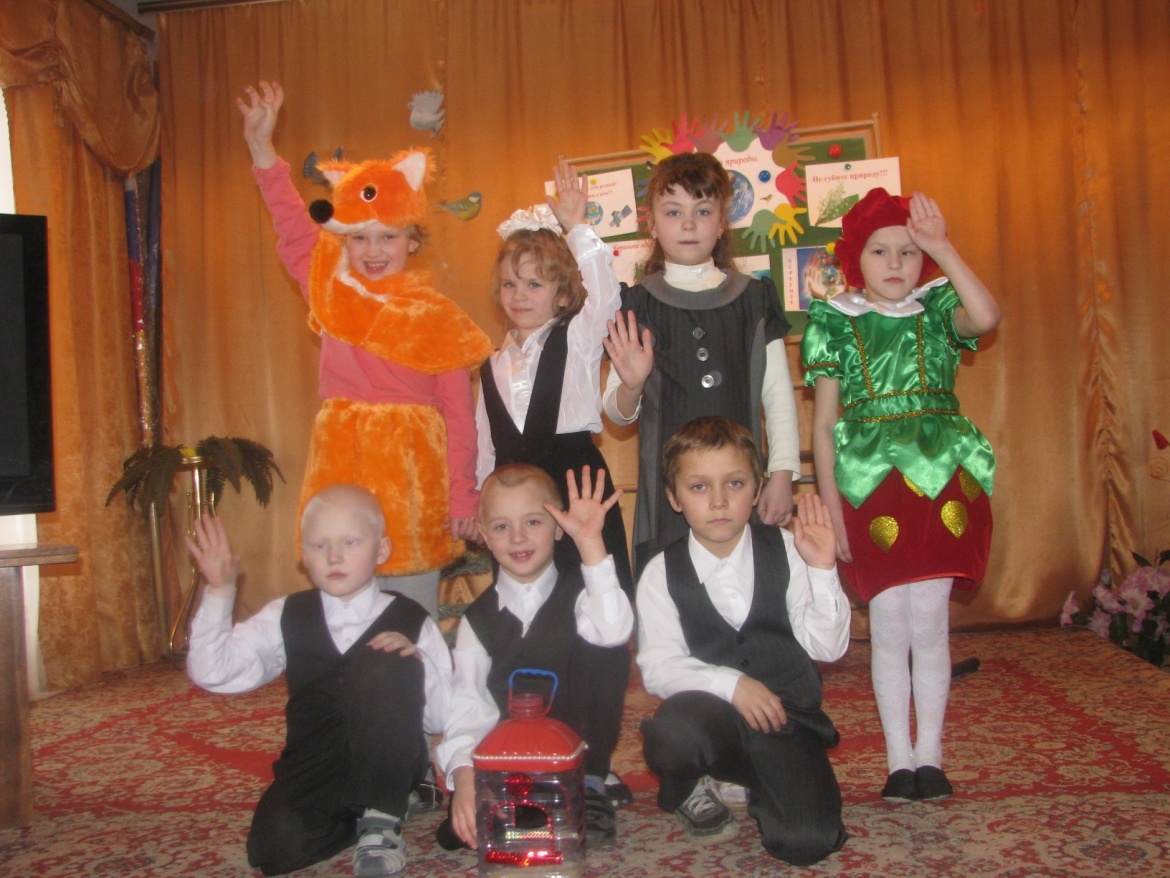 При подготовке проекта  были использованы компьютерные информационные технологии : ресурсы сети Интернет, авторские презентации, созданные в среде Microsoft PowerPoint.7. Подготовка к презентации исследовательского материала.Учитель: Дорогие ребята, уважаемые педагоги. Этот  учебный   день в нашей школе будет посвящён  одному из самых интересных предметов - окружающий мир. И начать наше мероприятие, мне хотелось бы, с небольшого стихотворения:Есть  просто храм,Есть храм науки,А есть ещё природы храм-С лесами, тянущими рукиНавстречу солнцу и ветрам.Он свят в любое время суток,Открыт  для нас в жару и стынь,Входи сюда,Будь сердцем чуток,Не оскверняй его святынь.- О каком храме говорится в этих сточках?  ( Храм природы)Действительно, природа – это большой храм живой и неживой природы. -  Как мы  должны в нём себя вести?  ( Мы должны быть природе друзьями) -А все ли себя ведут так, как нужно?Вы правы, люди загрязняют окружающую среду, истребляют животных, одним словом – губят природу!!!-Поэтому, наши первоклассники на первом этапе  своего проекта, который называется точно также, как и наше мероприятие:   «Мы друзья природы», придумали плакаты, в технике « Коллаж» , призывающих беречь и охранять  природу! Сейчас мы  их представим:« Мы друзья природы»                    Для дружбы, для улыбок и для встреч                   В наследство получили мы планету.                 Нам этот мир завещано беречь                      И Землю удивительную эту.« Земля – наш дом родной!   Не забывай о нём».Дерево, трава, цветок и птица Не всегда умеют защититься.Если будут уничтожены они,На планете мы останемся одни. « Берегите природу!»Птицы, рыбы, звериВ души людям смотрят.Вы их жалейте люди,Не убивайте зря.- На следующее этапе нашего проекта,  мы задумались, а кому мы можем помочь прямо сейчас, кто нуждается в нашей  помощи? И оказалось, что это птицы!!!- У  ребят   сразу  возникло  много  интересных вопросов, на которые мы нашли ответы.  И  составила презентацию, которая называется « Пернатые друзья». Презентацию см. в разделе « Презентации».Давайте её посмотрим.( просмотр презентации)           Артёма заинтересовал  вопрос: Кто такие птицы?Максиму стало интересно, как появились птицы? Иван спросил: Почему птицы летают?Саше захотелось узнать: Чем птицы питаются?Алину заинтересовал вопрос: Как рождаются птицы?Заключительным этапом нашего проекта – было создание кормушки для птиц. Посмотрите, что у нас получилось.                                       Покормите птиц зимой!Пусть со всех концовК вам слетятся, как домой,Стайки на крыльцо.Не богаты их корма.Горсть зерна нужна,Горсть одна, -И не страшна будет им зима.Сколько гибнет их - не счесть,Видеть тяжело.А ведь в нашем сердце естьИ для птиц тепло.Разве можно забывать:Улететь могли,А остались зимоватьЗаодно с людьми.Приучите птиц в морозК своему окну,Чтоб без песен не пришлосьНам встречать весну.Надеемся, что наша кормушка спасёт не одну птичью жизнь.!?!Данный проект помог нам поближе познакомиться с птицами, узнать много нового и интересного о их жизни.                                                          Давайте будем Дружить друг с другом,Как птица - с небом,Как поле - с лугом,Как ветер – с морем,Трава - с дождями,Как дружит солнцеСо всеми нами!Давайте будемК тому стремиться,Чтоб нас любилиИ зверь, и птицаИ доверялиПовсюду нам,Как самым верным своим друзьям!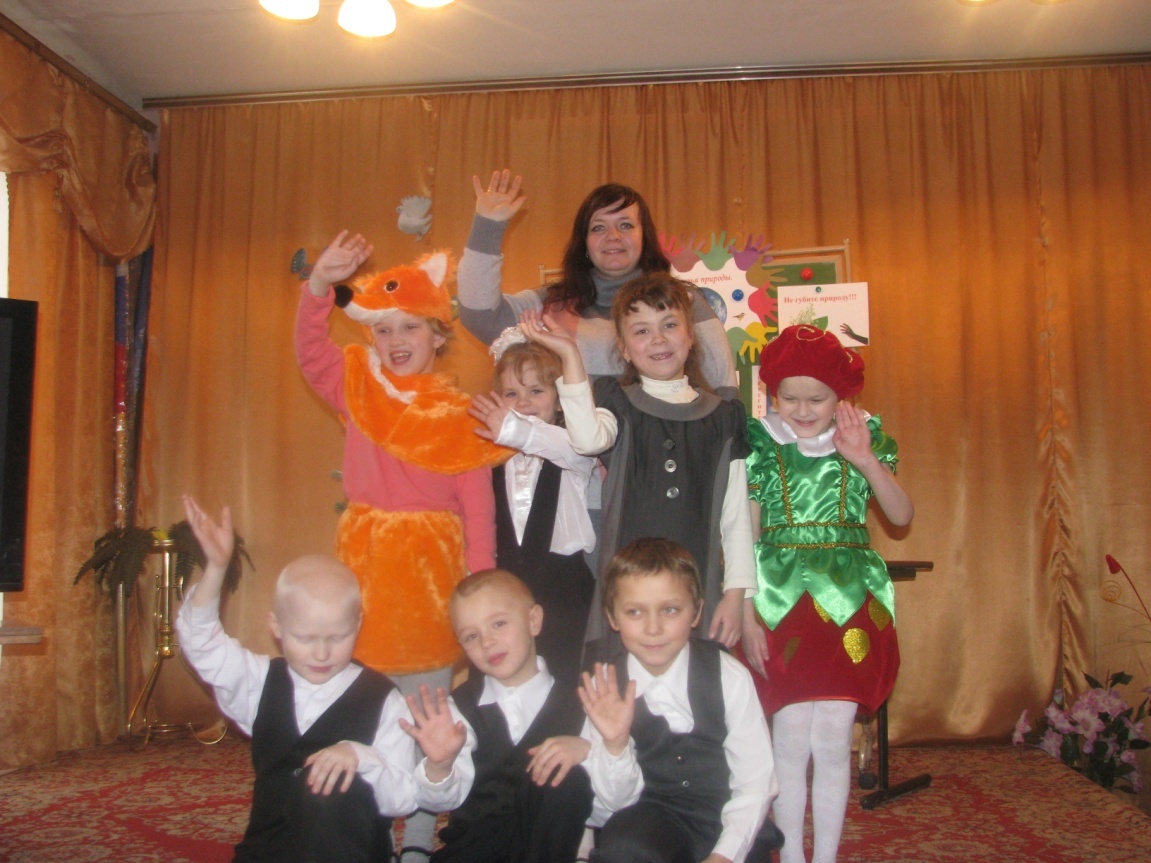 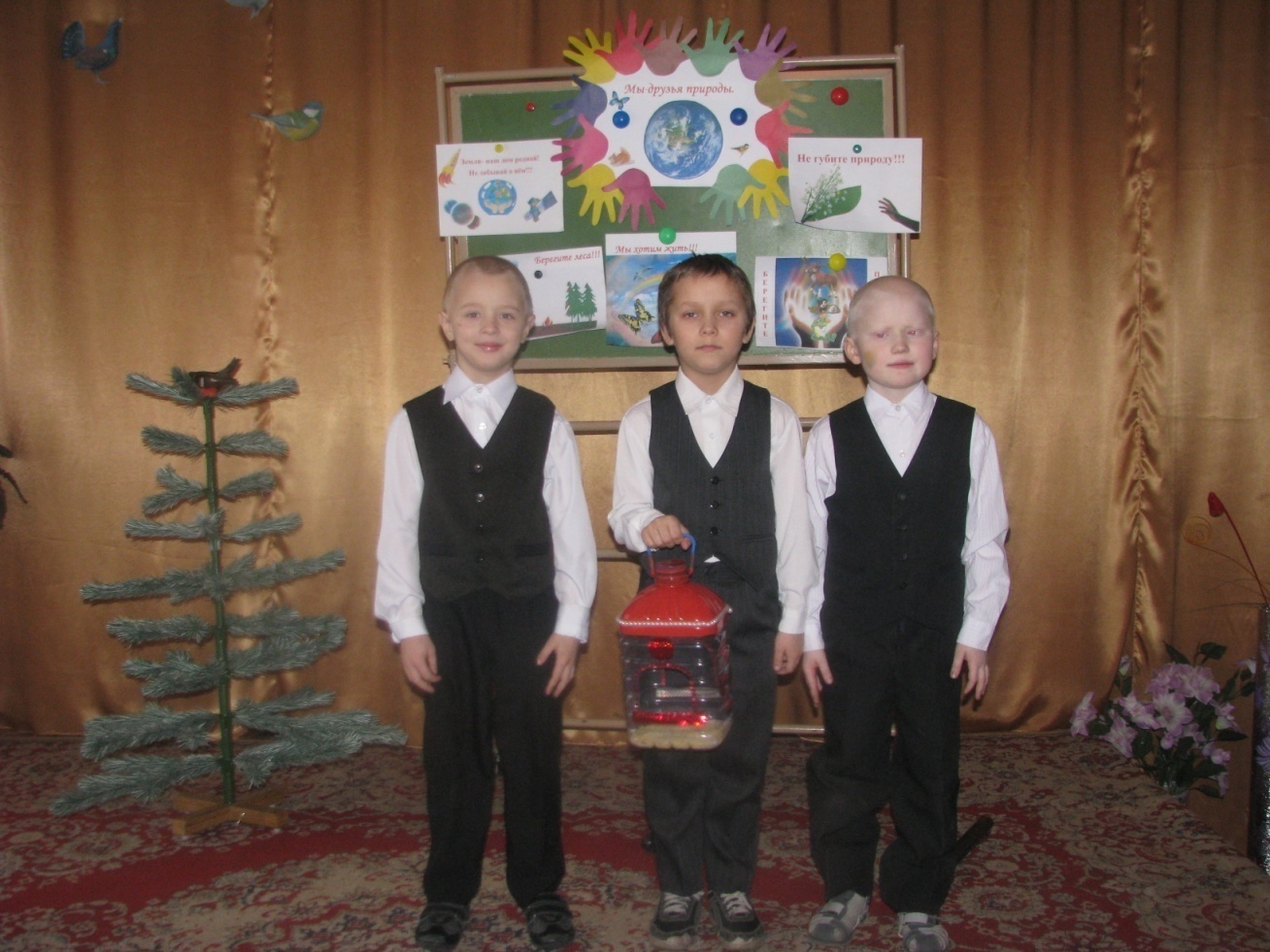 Литература: Интернет ресурсы с сайта  Завуч инфо: - moj-proekt.rar\МОЙ проект - RAR архив- ptitsyi-nashego-kraya.ppt- ktd-pust-zima-budet-dobroj-ekologicheskij-proekt.rar- Птицы нашего двора ГОУ СОШ № 841.doc- У птичьей кормушки. rar- Знатоки природы. rar- Своя игра. Zip- игра Букварь природы. rar .А. Бугаев Птицы-СПб.;»БКК», 2008 г.Модестов С.Ю. Самые, самые…ООО»ИДЛ», 2005 г.